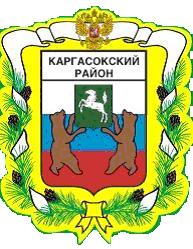 МУНИЦИПАЛЬНОЕ ОБРАЗОВАНИЕ «Каргасокский район»ТОМСКАЯ ОБЛАСТЬДУМА  КАРГАСОКСКОГО РАЙОНАДума Каргасокского района  РЕШИЛА:       Внести  следующие изменения в решение Думы Каргасокского района от 19.12.2012 г №1691.       Часть первую статьи 1 указанного  решения изложить в следующей редакции :«1.     Утвердить основные характеристики районного бюджета на 2013 год: 1) общий объем доходов районного бюджета в сумме 1 092 700 948,06руб, в том числе налоговые и неналоговые доходы в сумме 403 422 100 руб.; 2)  общий объем расходов районного бюджета в сумме 1 266 568 721,55 руб.; 3) размер дефицита районного бюджета в сумме  173 867 773,49  руб.»2.  Во втором абзаце статьи 11 сумму 26 901,371 т.р. заменить суммой 31 594, 316 т.р.Во втором абзаце статьи 12 сумму 113 587,05 т.р. заменить суммой 123 685,2т.р.34.   Приложения 6, 7 , 8, 9, 10, 11,  14, 15, 16,20 к указанному решению Думы Каргасокского района   изложить в редакции согласно приложениям  1-10 к настоящему решению.5.    Контроль за исполнением настоящего решения возложить на бюджетно-финансовый комитет Думы Каргасокского района.РЕШЕНИЕРЕШЕНИЕРЕШЕНИЕ05.06.2013№  219с. Каргасокс. КаргасокО внесении изменений в решение Думы Каргасокского района от 19.12.2012г. № 169 «О бюджете муниципального образования «Каргасокский район»  на 2013 год и на плановый период 2014 и 2015 годов».Заслушав и обсудив предложения Администрации Каргасокского района Председатель  Думы  Каргасокского районаВ.А.ПротазовГлава Каргасокского районаА.П. АщеуловПояснительная записка                                                                                                                                            к решению Думы Каргасокского района от  5.06.2013 г № 219    "О внесении изменений в решение Думы Каргасокского района от 19.12.2012 г. №169 "О бюджете муниципального образования "Каргасокский район" на 2013 год и на плановый период 2014 и 2015 годов"Пояснительная записка                                                                                                                                            к решению Думы Каргасокского района от  5.06.2013 г № 219    "О внесении изменений в решение Думы Каргасокского района от 19.12.2012 г. №169 "О бюджете муниципального образования "Каргасокский район" на 2013 год и на плановый период 2014 и 2015 годов"Пояснительная записка                                                                                                                                            к решению Думы Каргасокского района от  5.06.2013 г № 219    "О внесении изменений в решение Думы Каргасокского района от 19.12.2012 г. №169 "О бюджете муниципального образования "Каргасокский район" на 2013 год и на плановый период 2014 и 2015 годов"Пояснительная записка                                                                                                                                            к решению Думы Каргасокского района от  5.06.2013 г № 219    "О внесении изменений в решение Думы Каргасокского района от 19.12.2012 г. №169 "О бюджете муниципального образования "Каргасокский район" на 2013 год и на плановый период 2014 и 2015 годов" руб.Доходы, утвержденные на последнем заседании Думы 1 042 121 011,26Расходы, утвержденные на последнем заседании Думы 1 204 299 119,60Изменения вносимые в доходную часть бюджетаИзменения вносимые в доходную часть бюджетаИзменения вносимые в расхоную часть бюджетаИзменения вносимые в расхоную часть бюджетаДоходы полученные за счет межбюджетных трансфертов из областного бюджета и бюджетов сельских поселенийРасходы за счет межбюджетных трансфертов из областного бюджетаМежбюджетные трансферты на финансирование победителей конкурса "Самое благоустроенное муниципальное образование Томской области" за 2012г1 762 500,00Межбюджетные трансферты на финансирование победителей конкурса "Самое благоустроенное муниципальное образование Томской области" за 2012г1 762 500,00Субсидии на достижение целевых показателей по плану мероприятий "Изменения в сфере образования в ТО" в части повышения заработной платы педагогических работников муниципальных учреждений ( дошкольное и дополнительное обдразование)29 679 000,00Субсидии на достижение целевых показателей по плану мероприятий "Изменения в сфере образования в ТО" в части повышения заработной платы педагогических работников муниципальных учреждений ( дошкольное и дополнительное обдразование)29 679 000,00Субвенция на составление (изменение и дополнение) списков кандидатов в присяжные заседатели федеральных судов общей юрисдикции Воссийской Федерации1 175,80Субвенция на составление (изменение и дополнение) списков кандидатов в присяжные заседатели федеральных судов общей юрисдикции Воссийской Федерации1 175,80Субвенция на осуществление отдельных государственных полномочий по организации первичной медико-санитарной помощи в амбулаторно-поликлинических и больничных учреждениях, скорой медицинской помощи3 578 500,00Субвенция на осуществление отдельных государственных полномочий по организации первичной медико-санитарной помощи в амбулаторно-поликлинических и больничных учреждениях, скорой медицинской помощи3 578 000,00Субсидии на лостижение целевых показателей по плану мероприятий ("дорожной карте") "Изменения в сфере культуры, направленные на повышение ее эффективности", в части повышения заработной платы работников культуры муниципальных учреждений культуры10 580 441,00Субсидии на лостижение целевых показателей по плану мероприятий ("дорожной карте") "Изменения в сфере культуры, направленные на повышение ее эффективности", в части повышения заработной платы работников культуры муниципальных учреждений культуры10 580 441,00Субсидии на достижение целевых показателей по плану мероприятий ("дорожной карте") "Изменения в сфере образования в Томской области", в части повышения заработной платы педагогических  работников муниципальных учреждений дополнительного образования детей803 520,00Субсидии на достижение целевых показателей по плану мероприятий ("дорожной карте") "Изменения в сфере образования в Томской области", в части повышения заработной платы педагогических  работников муниципальных учреждений дополнительного образования детей803 520,00Межбюджетные трансферты на исполнение судебных актов по обеспечению жилыми помещениями детей-сирот и детей, оставшихся без попечения родителей735 900,00Межбюджетные трансферты на исполнение судебных актов по обеспечению жилыми помещениями детей-сирот и детей, оставшихся без попечения родителей735 900,00Иные межбюджетные трансферты из резервного фонда финансирования непредвиденных расходов Администрации Томской области325 000,00Иные межбюджетные трансферты из резервного фонда финансирования непредвиденных расходов Администрации Томской области325 000,00Иные межбюджетные трансферты на оснащение муниципальных учреждений здравоохранения Томской области автомобилями скорой медицинской помощии приобретение аппаратуры спутниковой навигации ГЛОНАСС3 113 900,00Иные межбюджетные трансферты на оснащение муниципальных учреждений здравоохранения Томской области автомобилями скорой медицинской помощии приобретение аппаратуры спутниковой навигации ГЛОНАСС3 113 900,00Изменения по межбюджетным трансфертам50 579 936,80Изменения по межбюджетным трансфертам50 579 436,80Изменение плана по собственным доходам:0,00Изменение текущих расходов за счет собственных средств 9 722 395,00Дума Каргасокского района - на увеличение заработной платы390 000,00УООиП для Каргасокской СОШ № 1 на приобретение автомобиля299 000,00УООиП для Средневасюганской школы на оборудование1 000 000,00УООиП для Нововасюганской школы  на пожарную сигнализацию500 000,00УООиП на грузовой автомобиль370 000,00УООиП для Нововасюганской школы на текущий ремонт300 000,00Новоюгинское СП - дотация на сбалансированность ( субсидии МУП "Теплоэнергоснаб"1 332 865,00Среднетымское, Толпаровское, Тымское,Киндальское,СредневасюганскоеСп - дотация на сбалансированность (по 90 т.р. на содержание пожарного автомобиля)450 000,00Иные МБТ СП на обеспечение жилыми помещениями детей-сирот и детей, оставшихся без попечения родителей, а также лиц из их числа за счет остатков средств прошлого года546 450,00Каргасокскому СП дотация на сбалансированность ( расселение аварийного жилья - 900 тыс.руб., Ремонт тротуаров  - 1 000 тыс.руб.1 900 000,00Каргасокскому и Нововасюганскому СП дотации на сбалансированность ( на подготовку к зиме)915 000,00Отделу культуры  на материально-техническое обеспечение библиотек300 000,00Отделу культуры ( автомобиль и оборудование для РИБСКО душевые в ДШИ, специалист по туризму)1 324 000,00Новоюгинскому СП дотации на сбалансированность ( муниципальные выборы)70 000,00Тымскому СП дотации на сбалансированность( поездка коллектива МКУК на съемки телепередачи "Играй гармонь")25 080,00Изменение расходов на капвложения1 700 000,00Капремонт Нововасюганской школы-300 000,00Капитальный ремонт МБДОУ д/с № 22 "Снежинка"2 000 000,00Изменение  расходов на МЦП267 770,15Администрации КР на ДЦП "Развитие субъектов малого и среднего предпринимательства в Каргасокском районе на 2011-2014гг"117 770,15Администрации КР на ДЦП "Противодействие экстремизму и профилактика терроризма на территории МО "Каргасокский район" на 2013-2015 годы"150 000,00Итого изменения по собственным доходам0,00Итого изменения по расходам за счет собственных  средств11 690 165,15Всего изменения по доходам50 579 936,80Всего изменения по расходам62 269 601,95Всего уточненный план доходов1 092 700 948,06Всего уточненный план расходов1 266 568 721,55Дефицит -                                                                     Профицит +-173 867 773,49Справочно :Справочно :Остаток на 1.01.2013г176.6 млн р 